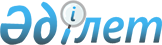 Об утверждении Правил ценообразования на товары, производимые и реализуемые 
субъектом государственной монополии
					
			Утративший силу
			
			
		
					Постановление Правительства Республики Казахстан от 20 февраля 2013 года № 159. Утратило силу постановлением Правительства Республики Казахстан от 10 апреля 2015 года № 213      Сноска. Утратило силу постановлением Правительства РК от 10.04.2015 № 213. ПРЕСС-РЕЛИЗ

      В соответствии с пунктом 2-1 статьи 32 Закона Республики Казахстан от 25 декабря 2008 года «О конкуренции» и подпунктом 9-1) статьи 11 Закона Республики Казахстан от 1 марта 2011 года «О государственном имуществе» Правительство Республики Казахстан ПОСТАНОВЛЯЕТ:



      1. Утвердить прилагаемые Правила ценообразования на товары, производимые и реализуемые субъектом государственной монополии.



      2. Настоящее постановление вводится в действие со дня первого официального опубликования.      Премьер-Министр

      Республики Казахстан                       С. Ахметов

Утверждены         

постановлением Правительства

Республики Казахстан     

от 20 февраля 2013 года № 159 

Правила

ценообразования на товары, производимые и

реализуемые субъектом государственной монополии 

1. Общие положения

      1. Настоящие Правила ценообразования на товары, производимые и реализуемые субъектом государственной монополии, (далее – Правила) разработаны в соответствии с законами Республики Казахстан от 25 декабря 2008 года «О конкуренции» (далее - Закон) и от 1 марта 2011 года «О государственном имуществе».



      2. В целях применения настоящих Правил используются следующие понятия:



      1) ценообразование - процесс формирования и рассмотрения цен на товары (работы, услуги), производимые и реализуемые субъектом государственной монополии;



      2) субъект государственной монополии (далее – субъект) - государственное предприятие, созданное по решению Правительства Республики Казахстан либо местными исполнительными органами областей, города республиканского значения, столицы по решению Правительства Республики Казахстан;



      3) обоснованная цена - цена, определенная на основании обоснованных затрат и прибыли субъекта государственной монополии; 



      4) себестоимость - совокупность затрат, учитываемых уполномоченным органом в цене на производимый и (или) реализуемый субъектом государственной монополии товар;



      5) уполномоченный орган – государственный орган, осуществляющий руководство в сфере защиты конкуренции и ограничения монополистической деятельности, контроль и регулирование деятельности, отнесенной к сфере государственной монополии.



      Иные понятия и термины, используемые в Правилах, применяются в соответствии с действующим законодательством Республики Казахстан.

      Сноска. Пункт 2 с изменением, внесенным постановлением Правительства РК от 05.07.2013 № 694 (вводится в действие со дня первого официального опубликования). 

2. Ценообразование на товары (работы, услуги),

производимые и реализуемые субъектом государственной монополии

      3. Формирование цен на продукцию, товары (работы, услуги) осуществляется на основании раздельного учета затрат по каждому виду продукции, товаров (работ, услуг).



      В случае отсутствия у субъекта раздельного учета затрат по видам продукции, товаров (работ, услуг), затраты субъекта разделяются по видам реализуемых продукции, товаров (работ, услуг) на основе косвенных методов, предусматривающих определение затрат, относящихся к определенному виду деятельности субъекта, реализующих продукцию, товары (работы, услуги) по удельному весу доходов (объемов, затрат на оплату труда производственного персонала) в общих затратах субъекта.



      4. При формировании обоснованной цены на продукцию, товары (работы, услуги) субъекта в себестоимости учитываются расходы, непосредственно относящиеся к производству (оказанию) продукции, товаров (работ, услуг) и подтвержденные обосновывающими материалами (договорами, счетами-фактурами, финансовыми документами):



      1) материальные расходы, определяемые исходя из цен, предусмотренных в подтверждающих документах (договоры, счета-фактуры), и физического объема материальных ресурсов, исходя из применяемых норм расхода сырья, материалов, топлива, энергии материальных ресурсов на выпуск единицы продукции, товаров (работ, услуг) и (или) годовых норм материальных ресурсов;



      2) средства, направляемые субъектом на текущий и капитальный ремонты и другие ремонтно-восстановительные работы, не приводящие к росту стоимости основных средств, при наличии документального технического подтверждения необходимости их проведения и сводных сметных расчетов, объектных, локальных и ресурсных смет (отдельно по каждому объекту);



      3) выделяемые субъекту субсидии из средств государственного бюджета, которые учитываются в уменьшение затратной части цены, за исключением субсидий, направленных на расходы, не учтенные в затратной части цены;



      4) на оплату труда персонала, включая выплаты доплат и надбавок за условия труда, предусмотренные системой оплаты труда в соответствии с трудовым законодательством, учитываются при формировании цен, при этом при определении расходов на оплату труда в расчет принимаются фактическая численность персонала (административно-управленческого и производственного) и среднемесячная заработная плата, принятая в действующих ценах, с учетом прогнозируемого изменения уровня инфляции;



      5) на амортизационные отчисления, которые определяются с использованием метода, предусмотренного учетной политикой субъекта, и направляются на проведение капитальных ремонтных работ, приводящих к увеличению стоимости основных средств на реализацию инвестиционных программ (проектов);



      6) расходы на выплату вознаграждений за заемные средства на реализацию инвестиционного проекта или приобретение основных средств, задействованных в производстве продукции, товаров (работ, услуг) (в случае отсутствия инвестиционной программы (проекта), при наличии документального подтверждения необходимости их привлечения, условий финансирования потенциальных поставщиков, услуг и возврата заемных ресурсов;



      7) на аудиторские, консалтинговые, маркетинговые услуги, приобретаемые в порядке, установленном законодательством Республики Казахстан;



      8) на оплату за эмиссию в окружающую среду, определенную в соответствии со ставками, порядком и условиями, установленными экологическим и налоговым законодательствами Республики Казахстан;



      9) на обязательные виды страхования, налоги, сборы и другие обязательные платежи в бюджет, учитываемые в расходах периода, определяются в соответствии со ставками, порядком и условиями оплаты, установленными законодательством о страховании и налоговым законодательством Республики Казахстан.



      5. При формировании цен субъекта в себестоимости не учитываются расходы, не относящиеся непосредственно к производству (оказанию) продукции, товаров (работ, услуг), а также не подтвержденные обосновывающими материалами (договорами, счетами-фактурами, финансовыми документами), в том числе:



      1) амортизационные отчисления основных средств, не используемых при производстве (оказании) продукции, товаров (работ, услуг);



      2) платежи за сверхнормативные выбросы (сбросы) загрязняющих веществ;



      3) безнадежные долги;



      4) штрафы, пени, неустойка и другие виды санкций за нарушение условий хозяйственных договоров, судебные издержки;



      5) штрафы и пени за сокрытие (занижение) дохода;



      6) убытки от хищений;



      7) на содержание не задействованных активов в производстве обслуживающих хозяйств и участков;



      8) на содержание объектов здравоохранения, детских дошкольных организаций, учебных заведений, за исключением профессионально-технических училищ;



      9) на содержание оздоровительных лагерей, объектов культуры и спорта, жилого фонда;



      10) на погашение ссуд, включая беспроцентные, полученных работниками организации на улучшение жилищных условий, приобретение садовых домиков и обзаведение домашним хозяйством;



      11) на проведение культурно-просветительных, оздоровительных и спортивных мероприятий;



      12) на благоустройство садовых товариществ (строительство дорог, энерго- и водоснабжение, осуществление других расходов общего характера);



      13) на оказание спонсорской помощи;



      14) на потери от брака;



      15) на приобретение, аренду и содержание квартир, жилых зданий и сооружений, мест в общежитиях и гостиницах для персонала субъектов товарного рынка, за исключением вахтовой организации производства;



      16) на приобретение подарков к юбилейным датам или выдаваемые в виде поощрения работникам;



      17) на сверхнормативные технические и коммерческие потери, порчу и недостачу товарно-материальных ценностей, запасы на складах и другие непроизводительные расходы;



      18) на премирование и другие формы стимулирования по итогам работы;



      19) на проведение и организацию обучающих курсов, семинаров, тренингов, лекций, выставок, дискуссий, встреч с деятелями науки и искусства, научно-технических конференций, за исключением мероприятий, связанных с производственной необходимостью;



      20) на членские взносы в общественные организации и ассоциации;



      21) на оплату отпусков работников, обучающихся в организациях образования;



      22) на оплату путевок работникам и их детям на лечение, отдых, экскурсии за счет средств субъекта, кроме затрат, связанных с реабилитационным лечением профессиональных заболеваний;



      23) страховые платежи (взносы, уплачиваемые субъектом по договорам личного и имущественного страхования, заключенных субъектом в пользу своих работников), за исключением установленных законодательством Республики Казахстан обязательных страховых платежей;



      24) на оплату дополнительно предоставленных (сверх предусмотренного законодательством) отпусков работникам, в том числе женщинам, воспитывающим детей, оплату проезда членов семьи работника к месту использования отпуска и обратно;



      25) льготы работникам субъекта, кроме предусмотренных законодательством;



      26) на компенсацию стоимости питания детям, находящимся в дошкольных учреждениях, санаториях и оздоровительных лагерях;



      27) отчисления профессиональным союзам на цели, определенные коллективным договором.



      6. При определении уровня прибыли, включаемого в обоснованную цену, учитываются средства, обеспечивающие эффективное функционирование и развитие субъектов.



      7. Уполномоченный орган проводит экспертизу цены товара (работы, услуги) в соответствии с настоящими Правилами.



      Для проведения экспертизы цен субъекты представляют:



      1) информацию об отпускных ценах с приложением обосновывающих материалов, подтверждающих уровень цены, не позднее тридцати календарных дней со дня введения государственной монополию на товары в письменной форме;



      2) уведомление в письменной форме не менее чем за тридцать календарных дней о предстоящем повышении цен на товары (работы, услуги) и причинах их повышения с предоставлением обосновывающих материалов, подтверждающих причины повышения.



      К уведомлению о предстоящем повышении цен прилагаются:



      1) документы, подтверждающие причины повышения (копии соответствующих договоров, подтверждающие повышение стоимости сырья, материалов, услуг);



      2) проект цен по каждому виду деятельности;



      3) бухгалтерский баланс;



      4) отчет о прибылях и убытках;



      5) отчет по труду и заработной плате;



      6) отчет о производственно-финансовой деятельности;



      7) наличие и движение основных средств и нематериальных активов;



      8) сводные данные о доходах и расходах, применяемые для расчета проекта цен с расшифровками по статьям затрат в целом по предприятию и отдельно по каждому виду деятельности;



      9) сведения о применяемой системе оплаты труда;



      10) сведения о применяемых нормах расхода сырья и материалов, нормативной численности работников;



      11) учетная политика, в случае ее наличии;



      12) инвестиционные программы (проекты), в случае их наличия;



      13) годовая смета затрат, направленных на текущий и капитальный ремонт и другие ремонтно-восстановительные работы, не приводящие к росту стоимости основных средств;



      14) годовая смета затрат, направленных на проведение капитальных ремонтных работ, приводящих к увеличению стоимости основных средств;



      15) расчет амортизационных отчислений с указанием сроков эксплуатации основных средств;



      16) документы, подтверждающие планируемый объем реализации - протоколы намерений, договоры, расчеты объемов производства (поставки), данные о проектной мощности и фактическом ее использовании, а также при снижении объемов производства (поставки) субъектами представляется обоснование;



      17) расшифровка дебиторской и кредиторской задолженностей.



      8. Несоблюдение субъектом порядка ценообразования, установленного настоящими Правилами, влечет ответственность в соответствии с законами Республики Казахстан.
					© 2012. РГП на ПХВ «Институт законодательства и правовой информации Республики Казахстан» Министерства юстиции Республики Казахстан
				